Code Club Friday the 13thWebsite Link:Key Tags:<body style="background-color:RED;">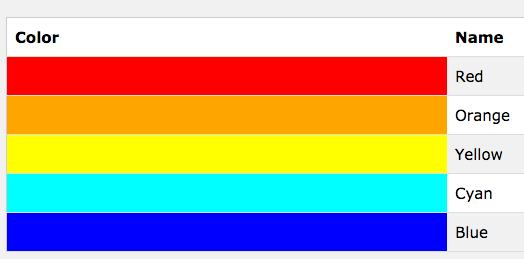 TASK 3- Links:Website Links: <a href="http://www.dtrofimczuk.co.uk ">Darren’s Website</a>Pictures: <img src="darren.jpg" alt="Darren picture" width="128" height="128">Pages:<A HREF="about.html">About this site</A> or<A HREF="pages/about.html">About this site</A>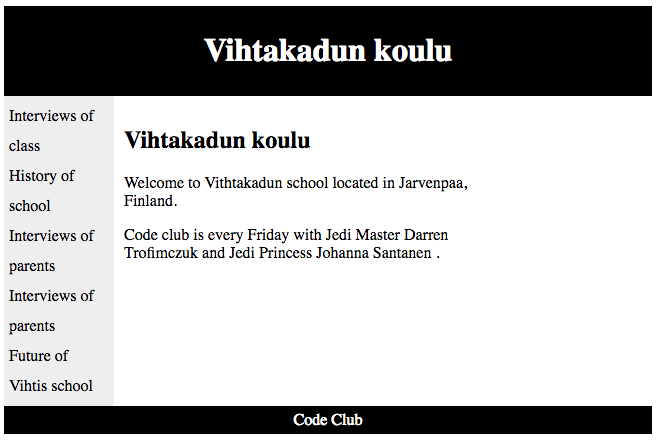 TASK 4 LAYOUTS: <!DOCTYPE html><html><head><style>#header {    background-color:black;    color:white;    text-align:center;    padding:5px;}#nav {    line-height:30px;    background-color:#eeeeee;    height:300px;    width:100px;    float:left;    padding:5px;	      }#section {    width:350px;    float:left;    padding:10px;	 	 }#footer {    background-color:black;    color:white;    clear:both;    text-align:center;   padding:5px;	 	 }</style></head><body><div id="header"><h1>Vihtakadun koulu</h1></div><div id="nav">Interviews of class<br>History of school<br>Interviews of parents<br>Interviews of parents<br>Future of Vihtis school</div><div id="section"><h2>Vihtakadun koulu</h2><p>Welcome to Vithtakadun school located in Jarvenpaa, Finland.</p><p>Code club is every Friday with Jedi Master Darren Trofimczuk and Jedi Princess Johanna Santanen.</p></div><div id="footer">Code Club</div></body></html>